บันทึกข้อความ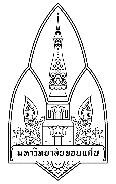 ส่วนราชการ ศูนย์วิจัยพหุลักษณ์สังคมลุ่มน้ำโขง คณะมนุษยศาสตร์และสังคมศาสตร์  โทร. ๔๕๘๙๙ที่  อว. ๖๖๐๒๐๑.๑.๑๐.๓.๑๖/			 วันที่	       มิถุนายน ๒๕๖๒เรื่อง	ขอรับการสนับสนุนทุนวิจัยเรียน	ผู้อำนวยการศูนย์วิจัยพหุลักษณ์สังคมลุ่มน้ำโขง (ผ่านรองผู้อำนวยการฝ่ายวิจัย)		ตามที่ดิฉัน/นาย.............................................................ตำแหน่ง..................................................สังกัด/คณะ............................ ได้จัดทำโครงการวิจัยเรื่อง................................................มีวัตถุประสงค์เพื่อ.............. ใคร่ขอรับการสนับสนุนทุนวิจัยจากศูนย์วิจัยพหุลักษณ์สังคมลุ่มน้ำโขง เป็นจำนวนเงินทั้งสิ้น ...................บาท(ตัวอักษร....บาทถ้วน) โครงการละไม่เกิน ๑๕๐,๐๐๐ บาท ขึ้นอยู่กับการพิจารณาของคณะกรรมการศูนย์ ได้แนบเอกสารประกอบการขอรับการสนับสนุนทุนวิจัย ดังรายการต่อไปนี้
 		๑. ใบสมัครการขอรับการสนับสนุนทุนวิจัยศูนย์วิจัยพหุลักษณ์สังคมลุ่มน้ำโขง จำนวน ๑ ชุด
 		๒. แบบเสนอโครงการวิจัย 		จึงเรียนมาเพื่อโปรดพิจารณาอนุมัติ  จักขอบพระคุณยิ่ง .....................................................................							(...............................................................) 							ตำแหน่งทางวิชาการ